 г.Сургут                                                                                                                   Дата:_____ Заявление о включении в благотворительную программу"Помощь детям и молодёжи с тяжёлыми заболеваниями"в проект «Здоровые дети»от (ФИО)_________________________________                     Индекс, адрес: ________________________________________________________________________________________________________________Тел.  _____________________________________                          E-mail____________________________________Имя, фамилия ребенка, дата рождения _____________________________ _________________________________________________________________Код(-ы) медицинского диагноза и его расшифровка: ___________________________________________________________________________________________________________________________________________________________________________________________________________________Запрашиваемая сумма_____________________________________________________________________________________________________________К настоящему Заявлению прилагаю следующие документы (счёт, договор):____________________________________________________________________________________________________________________________________________________________________________________________________________________________________________________________________Опишите ниже кратко историю жизни и заболевания ребёнка____________________________________________________________________________________________________________________________________________________________________________________________________________________________________________________________________________________________________________________________________________________________________________________________________________________________________________________________________________________________________________________________________________________________________________________________________________________________________________________________________________________________________________________________________________________________________________________________________________________________________________________________________________________________________________________________________________________________________________________________________________________________________________________________________________________________________________________________________________________________________________________________________________________________________________________________________________________________________________________________________________________г.СургутСогласие на обработку персональных данных для участия в благотворительной программе "Помощь детям и молодёжи с тяжёлыми заболеваниями"*для проектов «Здоровые дети», «Развитие детей» и «Профориентация детей»являясь законным представителем _________________________________________________________________Медицинское заключение/справкаФИО:Дата рождения:Адрес места жительства:Основной диагноз:Сопутствующие заболевания:В настоящее время ребенку рекомендовано реабилитационное лечение по направлению____________, противопоказаний нет.Наименование учреждения, выдавшего заключение/справку:Врач__________________/______________________________________/«_______»_____________20__г.Соглашение № ____на осуществление безвозмездной благотворительной помощив рамках проекта «Здоровые дети»г. Сургут                                                                                                            «_____» ________202   г.    Некоммерческая организация Благотворительный Фонд «Траектория надежды» (НКО БФ «Траектория Надежды»)  в лице вице-президента Жидковой Галины Александровны, действующей на основании нотариальной доверенности № 86/151-н/86-2023-3-36 от 27.01.2023г., именуемое в дальнейшем «Фонд» с другой стороны, и _____________________________________________________________________________ _____________________________________________________________________________в лице представителя___________________________________________________________ _____________________________________________________________________________, именуемый (-ая) в дальнейшем «Благополучатель», вместе именуемые «Стороны», проявляя взаимную заинтересованность в социальном партнерстве по оказанию благотворительной адресной помощи Ханты-Мансийского автономного округа-Югры, заключили настоящее Соглашение о нижеследующем:Предмет Соглашения1.1. Стороны совместными усилиями организуют и проводят мероприятия, направленные на сбор благотворительных взносов и пожертвований для предоставления благотворительной (адресной) помощи Благополучателю.Под благотворительной помощью в целях настоящего договора понимается целевое поступление в виде благотворительного пожертвования (согласно ст. 217 Налогового Кодекса РФ, часть 2 не подлежит налогообложению).2. Обязательства сторон2.1. Обязательство Фонда: 2.1.1. Принятие решения о включении участника в Программу не налагает на Фонд обязанности предоставить адресную благотворительную помощь безотлагательно. 2.1.2. Решение Фонда о включении участника в Программу служит лишь основанием для начала реализации мероприятий Программы по сбору и аккумулированию благотворительных сборов и пожертвований.2.1.3. Фонд обеспечивает доступными ему способами доведение до сведения неопределенного круга лиц информации о целях и ходе реализации Программы. 2.1.4. Фонд организовывает электронный сбор средств для Благополучателя путем размещения информации о нем на официальном сайте Фонда www.tnfond.ru, в средствах массовой информации, социальных сетях, а также других информационных ресурсах.2.1.5.	Акции по сбору благотворительных взносов и пожертвований на реализацию Программы Фонд осуществляет самостоятельно либо совместно с другими организациями на основании заключенных договоров и соглашений.2.1.6.	Акции по сбору пожертвований в виде наличных денежных средств с использованием специальных ящиков (боксов) Фонд осуществляет только на основании заключенных Фондом договоров с третьими лицами либо на основании письменного распоряжения Президента Фонда, регламентирующих порядок проведения таких акций.2.1.7. Поступления благотворительных взносов и пожертвований регулируется публичной Офертой, опубликованной на сайте Фонда.2.2. Обязательства Благополучателя:2.2.1. Благополучатель подтверждает, что ознакомился с Уставом Фонда, действующими благотворительными программами, а также публичной Офертой.2.2.2. Благополучатель предоставляет в Фонд документы, указанные на сайте Фонда в разделе «Получить помощь», а также иные документы по требованию Фонда (медицинские справки, заключения, выписки, результаты обследований и.т.д). Документы должны быть читаемы, в случае необходимости заверены подписью уполномоченных лиц и синей печатью).2.2.3. Благополучатель обязуется использовать сбор в течение 6 (шести) месяцев с момента окончания сбора Фондом. В случае неиспользования суммы сбора Благополучателем по разным причинам в указанный срок, Фонд имеет право перераспределить сумму сбора на другие цели, не противоречащие Уставу Фонда, законодательству Российской Федерации.2.2.4. Благополучатель уведомляет Фонд об обращении за помощью в другие некоммерческие и коммерческие организации, в том числе в средства массовой информации и форумы. В случае получения финансирования во время проведения Фондом сбора благотворительных взносов и пожертвований из третьих источников, обязан уведомить об этом Фонд в течение 3 (трех) рабочих дней.2.2.5. При самостоятельном осуществлении сбора благотворительных взносов и пожертвований с использованием ресурсов интернета, средств массовой информации и прочего, осуществляемом параллельно сбору средств, проводимому Фондом, указывать для перечисления благотворительной помощи реквизиты Фонда, с обязательным размещением ссылки на сайт и социальные сети Фонда.2.2.6. Благополучатель не указывает личные счета, личные карты, реквизиты личных электронных кошельков и т.д. при самостоятельном осуществлении сбора средств, осуществляемом параллельно сбору средств, проводимому Фондом.2.2.7. Благополучатель обязан предоставить или содействовать предоставлению отчёта о расходовании полученной благотворительной помощи после её оказания, а именно:финансовые закрывающие документы – от учреждений и организаций, снятые собственноручно фото и видео, отзыв в любой форме.2.2.8. В случаях, когда Благополучатель знает, кто являлся Жертвователями, он самостоятельно подготавливает и вручает ему благодарственное письмо.2.2.9. В случае несогласия с действиями должностных лиц Фонда, он имеет право обратиться с мотивированной жалобой, оформленной в письменном виде, к Президиуму Фонда или направить свою жалобу Президенту Фонда через автоматизированную систему на сайте www.tnfond.ru/word. Заявитель информируется о результатах рассмотрения жалобы не позднее 10 (десяти) рабочих дней с момента принятия решения по жалобе Президиумом Фонда.3. Права Сторон3.1. Права Фонда:3.1.1. Фонд имеет право отказать в оказании благотворительной помощи без объяснения причин.3.1.2. Организовать сбор необходимой информации о Благополучателе, с обращением в медицинские и иные учреждения, в целях исполнения условий настоящего Соглашения, в соответствии с требованиями законодательства Российской Федерации.3.1.2. В случае нарушения Благополучателем своих обязанностей по соглашению, расторгнуть соглашение в одностороннем порядке, уведомив Благополучателя путем размещения информации на сайте Фонда или в иной письменной форме. Средства, собранные на момент выявления нарушений, не перечисляются Благополучателю и расходуются Фондом на цели, прописанные в Уставе Фонда.3.1.3. В случае невозможности использовать средства по назначению Фонд имеет право использовать привлеченные средства на цели, прописанные в Уставе.3.1.4. Фонд имеет право уменьшить размер благотворительной помощи в случае получения Благополучателем финансирования из третьих источников.3.1.5. Фонд вправе увеличить сумму сбора только в случаях, предусмотренных законом о благотворительной деятельности.3.2. Права Благополучателя:3.2.1. Благополучатель имеет право отказаться от получения благотворительной помощи.3.2.2. Благополучатель имеет право ходатайствовать перед Фондом об изменении назначения использования благотворительной помощи.3.2.3. При самостоятельном осуществлении сбора средств с использованием ресурсов интернета, средств массовой информации и т.д., осуществляемом параллельно сбору средств, проводимому Фондом, указывать для перечисления благотворительной помощи реквизиты иных благотворительных организаций, которые оказывают Благополучателю помощь в сборе средств.4. Срок действия 4.1. Настоящее соглашение вступает в силу с момента его подписания и действует в течение одного года или до момента окончания цели настоящего Соглашения (сбор собран, отказ Благополучателя от сбора и.т.д).4.2. Если по истечении данного срока ни одна из Сторон не известит другую Сторону о своем намерении расторгнуть соглашение в письменном виде за 1 (один) месяц до окончания срока его действия, соглашение считается продленным на тех же условиях и на тот же срок. В дальнейшем его пролонгация будет проходить в таком же порядке.5. Основания для досрочного расторжения5.1. Стороны могут досрочно расторгнуть настоящее соглашение:        -   по обоюдному согласию сторон;        -   в одностороннем порядке, в соответствии с условиями настоящего соглашения.6. Ответственность сторон6.1 Стороны несут ответственность по настоящему соглашению в соответствии с действующим законодательством.6.2. Соглашение составлено в двух экземплярах, имеющих равную юридическую силу, по одному для каждой из Сторон.7. Реквизиты сторонг. СургутСОГЛАСИЕродителя (законного представителя) несовершеннолетнего/опекаемогона фото и видеозаписи, записи звукового материала и/или другой личной информации ребенка в СМИ и не являющихся зарегистрированными СМИ медиаресурсахЯ, _______________________________________________________________                                                      (ФИО родителя или законного представителя)____________________________________________________________________________,паспорт  серия ______ № ____________ выдан ________________________________________________________________________________________ "___"_____20 ___ годаявляясь родителем (законным представителем) несовершеннолетнего/опекаемого __________________________________________________________________, (ФИО несовершеннолетнего/опекаемого, дата рождения)Документ, удостоверяющий личность__________________  серия______ №__________                                                                 (паспорт, свидетельство о рождении)выдан__________________________________________________ «____»______20___ годаприходящегося мне ______________________________________, зарегистрированного по адресу:_______________________________________________________________________,даю НКО БФ «Траектория Надежды» свое согласие на фото и видеосъемку в одетом виде, запись звукового материала моего ребенка.Я даю согласие НКО БФ «Траектория Надежды» на использование фото, видео и звукового материалов, другой личной информации несовершеннолетнего исключительно в благотворительных целях при их размещении: на телеканалах и радиостанциях,в сетевых (электронных) изданиях, в том числе размещаемые в сети Интернет,в сообществах и группах в социальных сетях и мессенджерах.Я информирован(а), что НКО БФ «Траектория Надежды» и СМИ гарантирует обработку фото, видео, звукового материалов несовершеннолетнего в соответствии с интересами НКО БФ «Траектория Надежды» и СМИ.Данное согласие действует до достижения целей размещения фото, видеоматериалов и другой личной информации, или в течение срока хранения информации.Данное согласие может быть отозвано в любой момент по моему письменному заявлению. Я подтверждаю, что, давая такое согласие, я действую по собственной воле и в интересах несовершеннолетнего/опекаемого."____" ___________ 20__ г.                    _____________ /_________________/                                                           Подпись              Расшифровка подписи        НКО БФ «Траектория Надежды»628403. ХМАО-Югра, г. Сургут,ул. 30 лет победы, дом 27/2тел.: 8 (3462) 51 11 80e-mail: mail@tnfond.ruФилиал«Екатеринбургский» АО «Альфа-банк»	  ИНН/КПП: 8602291908 / 860201001		 ОГРН: 1198600000664		Р/с: 40703810738310000071		К/с: 30101810100000000964		                                                                                                      Бик банка: 046577964
г. СургутСогласие на добавление процента к общей сумме сбораЯ, ______________________________________________________________________		(Ф.И.О. полностью)паспорт №______________________ дата выдачи: ____________________________	выдавший орган: ________________________________________________________	адрес места жительства: __________________________________________________являюсь законным представителем _________________________________________________________________________________________________________________(Ф.И.О. ребенка полностью, дата рождения)даю согласие на добавление к общей сумме сбора (указанной в счёте на оплату) 3,9 % (три целых девять десятых процента). Основанием является Договор об информационно-технологическом взаимодействии с ООО «КЛАУДПЭЙМЕНТС» от 14 июня 2019 года. Согласие вступает в силу со дня его подписания и действует до даты отзыва в письменной форме.Настоящее согласие может быть отозвано в любой момент путем направления Фонду соответствующего письменного заявления по адресу: Ханты-Мансийский АО - Югра, 628403, г. Сургут, улица 30 лет Победы, д. 27/2 mail@tnfond.ru._____________________________________________________________________________(Ф.И.О. полностью, подпись, дата подписания)Я, (Ф.И.О. полностью)(Ф.И.О. полностью)(Ф.И.О. полностью)(Ф.И.О. полностью)(Ф.И.О. полностью)(Ф.И.О. полностью)(Ф.И.О. полностью)(Ф.И.О. полностью)паспорт №паспорт №дата выдачи:дата выдачи:выдавший орган:выдавший орган:выдавший орган:код подразделения:код подразделения:адрес места жительства:адрес места жительства:адрес места жительства:адрес места жительства:(Ф.И.О. ребенка полностью, дата рождения)в соответствии  со  ст. 9 Федерального закона от 27.07.2006г. № 152-ФЗ «О защите персональных данных» даю свое согласие Некоммерческой организации Благотворительный Фонд «Траектория надежды» на обработку любым способом, предусмотренным вышеуказанным законом, моих персональных данных и персональных данных членов моей семьи, а именно: фамилия, имя, отчество, пол, адрес регистрации и фактического места проживания, телефон(мобильный, рабочий и домашний), место рождения,  даты, месяца и года рождения, гражданства, данные документа удостоверяющего личность, ИНН, номера страхового пенсионного удостоверения, СНИЛС, медицинского диагноза, полного анамнеза, состояния здоровья, иной медицинской информации, содержащейся в документах предоставляемых в Фонд,  образования, профессии, фактах биографии, сведения о личных качествах, семейное положение, сведения о социальном положении семьи, сведения о доходах, фото- и видеоизображения, изображения рисунков и иных творческих работ ребенка, иных данных и документов, предусмотренных действующим законодательством. Дополнительно даю согласие на размещение указанных данных в СМИ, на сайте Фонда в сети Интернет (https://tnfond.ru) , на страницах Фонда в социальных сетях, в выпускаемых Фондом или при его поддержке печатных материалах (объявлениях, буклетах и т.п.).Целью обработки Фондом персональных данных является осуществление благотворительной деятельности, направленной на оказание материальной и иной поддержки Ребенку, cоставления и распространения отчетов об использовании пожертвований, а также для ведения документооборота Фондом.               Согласие вступает в силу со дня его подписания и действует до даты отзыва в письменной форме.Настоящее согласие может быть отозвано в любой момент путем направления Фонду соответствующего письменного заявления по адресу 628403, г. Сургут, улица 30 лет Победы, д. 27/2 с копией на электронную почту mail@tnfond.ru.		В случае отзыва настоящего согласия Фонд обязан прекратить обработку персональных данных и уничтожить их в срок, не превышающий 14 рабочих дней с даты поступления заявления об отзыве.		Окончание срока действия настоящего согласия означает запрет на обработку и использование персональных данных, в том числе для публикаций, начиная с даты прекращения действия согласия, но не распространяется на публикации, уже размещенные фондом до даты прекращения действия Согласия.ШТАМП ЛПУРеквизиты ФондаРеквизиты Благополучателя628403, Россия, Ханты-мансийский Автономный округ-Югра, г. Сургут, ул. 30 лет Победы, 27/2ИНН 8602291908КПП 860201001Р/с 40703810738310000071 К/с 30101810100000000964 в Филиале «Екатеринбургский» АО «Альфа-банк»БИК 046577964_____________________ /_____________/М.П.___________________/ФИО/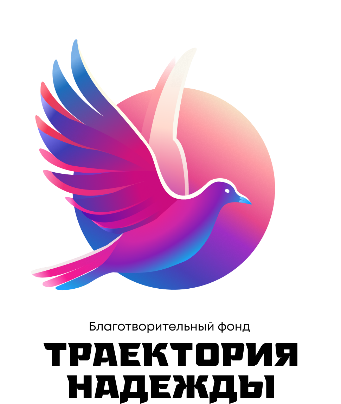 